Информация для судоводителей и судовладельцев маломерных судов по изменениям государственной пошлины за юридически значимые действия с 01 января 2015 годаУважаемые судоводители и судовладельцы маломерных судов, поднадзорные государственной инспекции по маломерным судам МЧС России, сообщаем Вам, что с 01 января 2015 года вступил  в силу Федеральный закон Российской Федерации от 21.07.2014 г. № 221-ФЗ « О внесении изменений в главу 25.3 второй части Налогового кодекса Российской Федерации»., который вносит изменения в размеры государственной пошлины за юридически значимые действия, связанные с государственной регистрацией маломерных судов и аттестацией на право управления маломерными судами.Так, согласно статьи 333. размеры государственной пошлины за государственную регистрацию, а также за совершение прочих юридически значимых действий составляют: 	59) за государственную регистрацию в Государственном судовом реестре, реестре маломерных судов или бербоут-чартерном реестре:морских судов - 10 000 рублей;(в ред. Федерального закона от 21.07.2014 N 221-ФЗ)судов внутреннего плавания - 3 500 рублей;(в ред. Федерального закона от 21.07.2014 N 221-ФЗ)судов смешанного (река - море) плавания - 5 000 рублей;(в ред. Федерального закона от 21.07.2014 N 221-ФЗспортивных парусных судов, прогулочных судов, маломерных судов - 1 600 рублей; (в ред. Федерального закона от 21.07.2014 N 221-ФЗ), (пп. 59 в ред. Федерального закона от 23.04.2012 N 36-ФЗ)60) за государственную регистрацию изменений, вносимых в Государственный судовой реестр, реестр маломерных судов или бербоут-чартерный реестр в отношении:морских судов, - 2 000 рублей;(в ред. Федерального закона от 21.07.2014 N 221-ФЗ)судов внутреннего плавания, - 800 рублей;(в ред. Федерального закона от 21.07.2014 N 221-ФЗ)судов смешанного (река - море) плавания, - 1 000 рублей;(в ред. Федерального закона от 21.07.2014 N 221-ФЗ)спортивных парусных судов, прогулочных судов, маломерных судов, - 200 рублей;(в ред. Федерального закона от 21.07.2014 N 221-ФЗ), (пп. 60 в ред. Федерального закона от 23.04.2012 N 36-ФЗ)61) за выдачу свидетельства о праве собственности, за государственную регистрацию ограничений (обременений) прав на:морское судно - 10 000 рублей;(в ред. Федерального закона от 21.07.2014 N 221-ФЗ)судно внутреннего плавания - 3 500 рублей;(в ред. Федерального закона от 21.07.2014 N 221-ФЗ)судно смешанного (река - море) плавания - 5 000 рублей;(в ред. Федерального закона от 21.07.2014 N 221-ФЗ)спортивное парусное судно, прогулочное судно, маломерное судно - 800 рублей;(в ред. Федеральных законов от 23.04.2012 N 36-ФЗ, от 21.07.2014 N 221-ФЗ)66) за выдачу судового билета - 200 рублей;(в ред. Федеральных законов от 23.04.2012 N 36-ФЗ, от 21.07.2014 N 221-ФЗ)67) за выдачу дубликата судового билета на спортивное парусное судно, прогулочное судно, маломерное судно взамен утраченного или пришедшего в негодность - 200 рублей;(в ред. Федеральных законов от 23.04.2012 N 36-ФЗ, от 21.07.2014 N 221-ФЗ)68) за замену удостоверения на право управления спортивным парусным судном, прогулочным судном, маломерным судном - 650 рублей;(в ред. Федеральных законов от 23.04.2012 N 36-ФЗ, от 21.07.2014 N 221-ФЗ)72) за следующие действия, совершаемые уполномоченными органами при проведении аттестации в случаях, если такая аттестация предусмотрена законодательством Российской Федерации:выдачу аттестата, свидетельства либо иного документа, подтверждающего уровень квалификации, - 1 300 рублей;(в ред. Федерального закона от 21.07.2014 N 221-ФЗ)внесение изменений в аттестат, свидетельство либо иной документ, подтверждающий уровень квалификации, в связи с переменой фамилии, имени, отчества - 350 рублей;(в ред. Федерального закона от 21.07.2014 N 221-ФЗ)выдачу дубликата аттестата, свидетельства либо иного документа, подтверждающего уровень квалификации, в связи с его утерей - 1 300 рублей;(в ред. Федерального закона от 21.07.2014 N 221-ФЗ)продление (возобновление) действия аттестата, свидетельства либо иного документа, подтверждающего уровень квалификации, в случаях, предусмотренных законодательством, - 650 рублей; (в ред. Федерального закона от 21.07.2014 N 221-ФЗ).Информационный бюллетень № 15, 2015 Издатель:  Администрация МО «Омский сельсовет» НАО, Совет депутатов МО  «Омский сельсовет» НАО. Село Ома, редактор  Кокин Е.А. Тираж 30 экз. Бесплатно. Отпечатано на принтере Администрации МО «Омский сельсовет» НАО 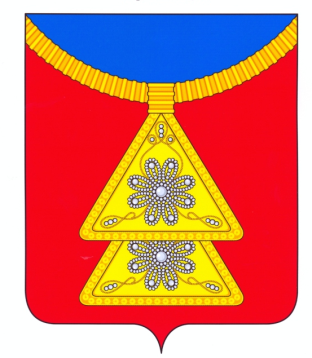 